设计师您好！以下是我们软件产品logo的设计要求：一、产品名称 ：油藏数值模拟辅助历史拟合软件
（简称： NureaMat/。读：纽迈，中文寓意： 数值拟合，新拟合)英文解释：(1) Nu=Numerical的缩写（数值）（2）Re=reservoir的缩写(油藏)（3）A=Accurate/Automatic（精确的 /自动的）(4) Mat=match拟合3、寓意： 一款“油气藏数值精准/自动拟合”软件二、设计目的：对NureaMat这几个单词设计logo图标，并进行艺术处理。三、提供的设计思路：1、简捷、大方、耐看，色彩不要太多，体现四通八达，畅通无阻的元素。。2、突出“数值”\“时间”\“精准” \“自动”\“拟合”的专业科技元素，并用于石油领域。3、色彩采用蓝色系列。4、logo包括二部分，第一部分为小图标，第二部分为NureaMat变形。布局可上下/左右，参考以下三种logo图标样式：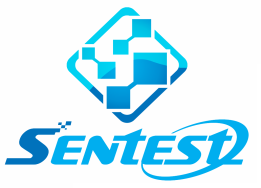 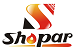 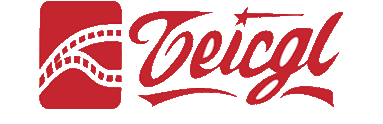 